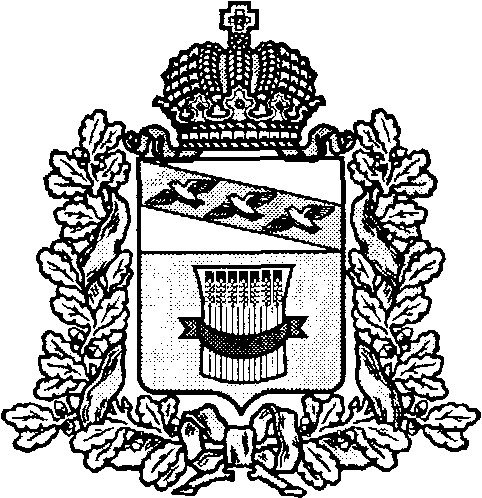 АДМИНИСТРАЦИЯПРИСТЕНСКОГО РАЙОНА КУРСКОЙ ОБЛАСТИПОСТАНОВЛЕНИЕот 23.03.2016 г.  № 136Об утверждении Порядка                                                                                                  осуществления ведомственного                                                                                     контроля главными                                                                                        распорядителями бюджетных                                                                                                         средств  в сфере закупок товаров,                                                                                            работ, услуг для обеспечения                                                                                    муниципальных нужд                                                                                                                                 Пристенского  района                                                                                                        Курской областиВ соответствии со статьей 100 Федерального закона от 05 апреля 2013 года № 44-ФЗ «О контрактной системе в сфере закупок товаров, работ, услуг для обеспечения государственных и муниципальных нужд», Администрация Пристенского района Курской области ПОСТАНОВЛЯЕТ: 1.Утвердить Порядок осуществления ведомственного контроля главными распорядителями бюджетных средств в сфере закупок товаров, работ, услуг для обеспечения муниципальных нужд Пристенского района Курской области, (приложение 1). 2. Перечень органов ведомственного контроля (приложение 2). 3. Главным распорядителям бюджетных средств муниципального района «Пристенский район» Курской области  (далее - органам ведомственного контроля), имеющим подведомственных заказчиков, в целях реализации настоящего постановления, руководствоваться настоящим Порядком осуществления ведомственного контроля главными распорядителями бюджетных средств в сфере закупок товаров, работ, услуг для обеспечения муниципальных нужд. 4. Руководителям главных распорядителей бюджетных средств в целях реализации настоящего постановления обеспечить закрепление полномочий по осуществлению ведомственного контроля в сфере закупок за должностными лицами (структурными подразделениями).    	5. Считать утратившим силу, Постановление Администрации Пристенского района Курской области от 28.11.2014 № 985 «Об утверждении порядка осуществления ведомственного контроля в сфере закупок для осуществления муниципальных нужд». 6. Контроль за исполнением настоящего постановления возложить на начальника Управления финансов и экономического развития Администрации Пристенского района Курской области – Балык Л.И. 7. Постановление вступает в силу с момента его подписания.Глава Пристенского районаКурской области	               В.В.Петров